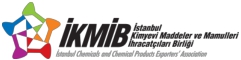 CIIE 2019 FUARI VE ÇHC ÜLKE BİLGİLENDİRME SEMİNERİ20 Mart 2019 Çarşamba, 11:30-13:30Dış Ticaret Kompleksi Şehit Ömer Halisdemir Konferans Salonu -İstanbul11:00-11:30	Kayıt11:30-11:50Açılış KonuşmalarıSayın S. Armağan VURDU - İMMİB Genel Sekreteri Sayın Adil PELİSTER - İKMİB BaşkanıÇin Pazarı ve İhracat İmkanları11:50-12:05Sayın Mehmet Halil MADAZLIT.C. Ticaret Bakanlığı Uzmanı (T.C. Pekin Eski Ticaret Başmüşaviri)12:05-12:20Sayın Aykut AYMELEKT.C. Ticaret Bakanlığı Uzmanı (T.C. Şanghay Eski Ticaret Ataşesi)12:20-12:35Sayın Çiğdem KEMAHLIT.C. Ticaret Bakanlığı UzmanıChina International Import Expo 2019 Sunumu12:35-12:50Sayın HUANG Songfeng - ÇHC İstanbul BaşkonsolosluğuTicaret Müşaviri12:50-13:05Sayın Murat KOLBAŞIDEİK Türk-Çin İş Konseyi Başkanı13:05-13:20Sayın Korhan KURDOĞLUTÜSİAD Çin Network Başkanı13:20-13:45	Soru - Cevap Bölümü5070 sayılı kanun gereğince güvenli elektronik imza ile imzalanmıştır.ID: f6993f3e-ce01-408e-97cb-e70e40078d58-101348662. Bu kod ile https://evrak.tim.org.tr/evrakdogrulama adresinden doğrulayabilirsiniz.